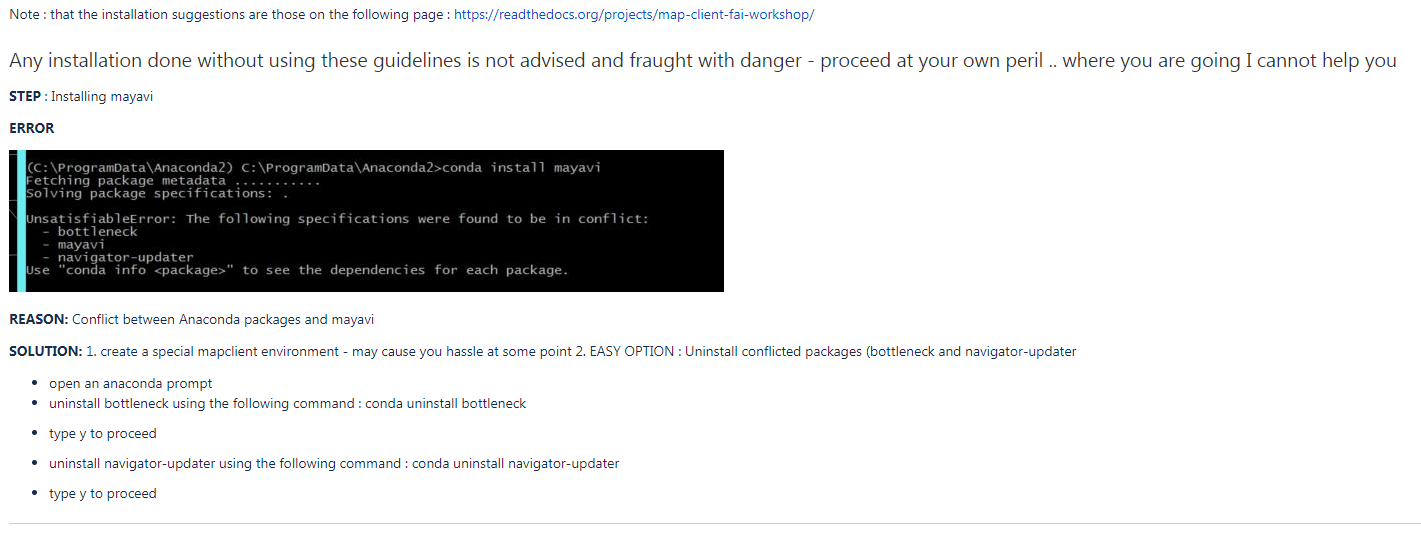 Step: After installing mapclient and trying to launch it for the first time Error:from PySide import QtCoreImportError: DLL load failed: The specified module could not be found.Reason: Versioning error with PySideSolution: From https://anaconda.org/conda-forge/pysideconda install -c conda-forge pyside